ISTITUTO TECNICO ECONOMICO STATALE 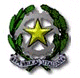 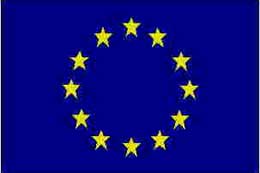                   " Francesco Maria Genco"       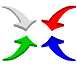 Sede Centrale, Piazza Laudati, n. 1 Tel . 080/3114337 Fax 0803118025  Sede presso il Polivalente,Via Parisi Tel . 080/3147368                                                                      C. M. BATD02000A - C . F. 82014270720	E.mail: batd02000a@istruzione.it  - web: www.itcgenco.gov.it70022 Altamura (Bari)PIANO DI APPRENDIMENTO INDIVIDUALIZZATO(ART. 6 COMMI 1,3,4,5 O.M. N.11 DEL 16 /5/ 2020)Allegato allo scrutinio finale del___________Consiglio della classe_________  Sez.__________ Alunno/a________________________________A.S.     2019  -2020   Considerati gli esiti nelle singole discipline e il comportamento tenuto dall’alunno (indicare nome e cognome), il CdC, dopo ampia discussione e all’unanimità, individua il seguente Piano di Apprendimento Individualizzato.Altamura, lìIl Consiglio di Classe.                                                                                 Il Dirigente ScolasticoMATERIA: DOCENTE:VOTO:VOTO:MODULI CON CARENZE DA RECUPERARE:MODULI CON CARENZE DA RECUPERARE:OBIETTIVI DI APPRENDIMENTO DA CONSEGUIRE O DA CONSOLIDARE: ________________________________________________________________________________________________________________________________________________________________________________________________________________________________________________________________________________________________________________________________________________________________________________________________________________________________________________________________________OBIETTIVI DI APPRENDIMENTO DA CONSEGUIRE O DA CONSOLIDARE: ________________________________________________________________________________________________________________________________________________________________________________________________________________________________________________________________________________________________________________________________________________________________________________________________________________________________________________________________________SPECIFICHE STRATEGIE PER IL MIGLIORAMENTO DEGLI APPRENDIMENTI: attività di recupero da svolgersi prima dell’inizio delle lezioni in presenza o a distanza.consolidamento in classe con attività in presenza o a distanza, durante la fase iniziale dell’a.s. 2020-2021.studio individuale.altro………………………………………………………….………………………………………………………….SPECIFICHE STRATEGIE PER IL MIGLIORAMENTO DEGLI APPRENDIMENTI: attività di recupero da svolgersi prima dell’inizio delle lezioni in presenza o a distanza.consolidamento in classe con attività in presenza o a distanza, durante la fase iniziale dell’a.s. 2020-2021.studio individuale.altro………………………………………………………….………………………………………………………….MATERIA: DOCENTE:VOTO:VOTO:MODULI CON CARENZE DA RECUPERARE:MODULI CON CARENZE DA RECUPERARE:OBIETTIVI DI APPRENDIMENTO DA CONSEGUIRE O DA CONSOLIDARE: ________________________________________________________________________________________________________________________________________________________________________________________________________________________________________________________________________________________________________________________________________________________________________________________________________________________________________________________________________OBIETTIVI DI APPRENDIMENTO DA CONSEGUIRE O DA CONSOLIDARE: ________________________________________________________________________________________________________________________________________________________________________________________________________________________________________________________________________________________________________________________________________________________________________________________________________________________________________________________________________SPECIFICHE STRATEGIE PER IL MIGLIORAMENTO DEGLI APPRENDIMENTI: attività di recupero da svolgersi prima dell’inizio delle lezioni in presenza o a distanza.consolidamento in classe con attività in presenza o a distanza, durante la fase iniziale dell’a.s. 2020-2021studio individuale.altro………………………………………………………….………………………………………………………….SPECIFICHE STRATEGIE PER IL MIGLIORAMENTO DEGLI APPRENDIMENTI: attività di recupero da svolgersi prima dell’inizio delle lezioni in presenza o a distanza.consolidamento in classe con attività in presenza o a distanza, durante la fase iniziale dell’a.s. 2020-2021studio individuale.altro………………………………………………………….………………………………………………………….MATERIA: DOCENTE:VOTO:VOTO:MODULI CON CARENZE DA RECUPERARE:MODULI CON CARENZE DA RECUPERARE:OBIETTIVI DI APPRENDIMENTO DA CONSEGUIRE O DA CONSOLIDARE: ________________________________________________________________________________________________________________________________________________________________________________________________________________________________________________________________________________________________________________________________________________________________________________________________________________________________________________________________________OBIETTIVI DI APPRENDIMENTO DA CONSEGUIRE O DA CONSOLIDARE: ________________________________________________________________________________________________________________________________________________________________________________________________________________________________________________________________________________________________________________________________________________________________________________________________________________________________________________________________________SPECIFICHE STRATEGIE PER IL MIGLIORAMENTO DEGLI APPRENDIMENTI: attività di recupero da svolgersi prima dell’inizio delle lezioni in presenza o a distanza.consolidamento in classe con attività in presenza o a distanza, durante la fase iniziale dell’a.s. 2020-2021 (periodo settembre – ottobre 2020) studio individuale.altro………………………………………………………….………………………………………………………….SPECIFICHE STRATEGIE PER IL MIGLIORAMENTO DEGLI APPRENDIMENTI: attività di recupero da svolgersi prima dell’inizio delle lezioni in presenza o a distanza.consolidamento in classe con attività in presenza o a distanza, durante la fase iniziale dell’a.s. 2020-2021 (periodo settembre – ottobre 2020) studio individuale.altro………………………………………………………….………………………………………………………….MATERIA: DOCENTE:VOTO:VOTO:MODULI CON CARENZE DA RECUPERARE:MODULI CON CARENZE DA RECUPERARE:OBIETTIVI DI APPRENDIMENTO DA CONSEGUIRE O DA CONSOLIDARE: ________________________________________________________________________________________________________________________________________________________________________________________________________________________________________________________________________________________________________________________________________________________________________________________________________________________________________________________________________OBIETTIVI DI APPRENDIMENTO DA CONSEGUIRE O DA CONSOLIDARE: ________________________________________________________________________________________________________________________________________________________________________________________________________________________________________________________________________________________________________________________________________________________________________________________________________________________________________________________________________SPECIFICHE STRATEGIE PER IL MIGLIORAMENTO DEGLI APPRENDIMENTI: attività di recupero da svolgersi prima dell’inizio delle lezioni in presenza o a distanza.consolidamento in classe con attività in presenza o a distanza, durante la fase iniziale dell’a.s. 2020-2021. studio individuale.altro………………………………………………………….………………………………………………………….SPECIFICHE STRATEGIE PER IL MIGLIORAMENTO DEGLI APPRENDIMENTI: attività di recupero da svolgersi prima dell’inizio delle lezioni in presenza o a distanza.consolidamento in classe con attività in presenza o a distanza, durante la fase iniziale dell’a.s. 2020-2021. studio individuale.altro………………………………………………………….………………………………………………………….